Индивидуальные рекомендации участнику ВПР, сентябрь-октябрь 2020 годаУважаемый (ая) участник ВПР!В начале 2020/2021 учебного года Вы прошли диагностику по общеобразовательным предметам. По итогам данной диагностики определены Ваши учебные затруднения, выявлены недостаточно хорошо освоенные темы, разделы учебного материала за курс основного общего образования. Без ликвидации пробелов в знаниях за курс основного общего образования невозможно хорошо усвоить учебный материал за курс среднего общего образования. Поэтому предлагаем принять к сведению рекомендации по улучшению Вашего уровня подготовки по общеобразовательным предметам.Ниже представлены рекомендации по самоподготовке, составленные по результатам выполнения Вами диагностической работы по предмету русский язык. Задания данной диагностики соответствуют контрольным измерительным материалам за 7-й класс и профилю Вашего обучения.В следующей таблице приведён анализ данных Вами ответов и ссылки на консультации с разбором заданий: мы приводим уровень продемонстрированных Вами умений по различным элементам контролируемых требований и элементов содержания. В последнем столбце применена цветовая индикация в виде «светофора», который показывает Вам продемонстрированный уровень – от красного до зелёного. Повторение и самоподготовку следует начинать с тем, подсвеченных красным цветом, затем жёлтым. И в последнюю очередь – зелёным.Таблица №1. Выполнение заданий № заданияЗаданиеБалл1Текст (списать, расставить знаки препинания, вставить орфограммы)https://yandex.ru/efir?stream_id=48ed19bb696e7f07871c85850ee3e308&from_block=player_context_menu_otherhttps://yandex.ru/efir?stream_id=4e6303c370944681b3f90e835769d6b1&from_block=player_context_menu_other942Проводить морфемный и словообразовательный анализы слов; проводить морфологический анализ слова; проводить синтаксический анализ предложенияhttps://youtu.be/y7sDio5wq7whttps://youtu.be/wt3GNEv5WAchttps://youtu.be/JBnATQT-6pwhttps://youtu.be/lLzJSUsLpmQhttps://youtu.be/xoz8dnrXB8shttps://youtu.be/xE5wlC2ozIohttps://youtu.be/iw0YSamMyfchttps://youtu.be/DdfI8PeW-LQhttps://youtu.be/HlCzCu00_DA1203Производные предлоги в предложениях, отличать их от омонимичных частей речи, правильно писать производные предлогиhttps://youtu.be/un2psO-8xtchttps://youtu.be/L-udhFf94pwhttps://vk.com/video5179034_171607204https://vk.com/video5179034_171607204?t=8s204Производные союзы в предложениях, отличать их от омонимичных частей речи, правильно писать производные союзыhttps://yandex.ru/efir?stream_id=vMwBoHstB208&from_block=player_context_menu_yavideohttps://youtu.be/h5ZATpK0VvIhttps://youtu.be/XXSkNJmRMUY205Орфоэпический анализ слова; определять место ударного слогаhttps://youtu.be/kpyYxb09On8https://youtu.be/Hfd_UssNP3Ehttps://vk.com/video-172119397_456239017206Основные языковые нормы в письменной речи, нарушения грамматических норм русского литературного языкаhttps://youtu.be/cnR2FJA8UaEhttps://youtu.be/eCcI8b1tI2o207Предложения с причастным оборотом, деепричастным оборотом, знака препинания в нихhttps://vk.com/video-186681574_456239031https://youtu.be/0J0_HnGXGd4https://yandex.ru/efir?stream_id=vUGwlXVYqS3E&from_block=player_context_menu_yavideohttps://vk.com/video186712457_456239312https://vk.com/video5179034_171436775https://youtu.be/B7_gRcagDg0208Предложения <…> осложненной структуры. Предложения с деепричастным оборотом и обращением; знаки препинания в немhttps://yandex.ru/efir?stream_id=45fa7e88e675df4aaaf4c58174dd9e96&from_block=player_context_menu_other309Определение основой мыли текстаhttps://vk.com/video-193855768_456239028https://yandex.ru/efir?stream_id=49c377bdb86e3a478028d9f67b9c642f&from_block=player_context_menu_yavideohttps://vk.com/video-193855768_4562390172010Функционально-смысловые типы речи (повествование, описание, рассуждение)https://youtu.be/GkhphQtLC_U1011Анализ прочитанного текста, поиск в тексте информации (ключевые слова и словосочетания) в подтверждение своего ответа на вопросhttps://youtu.be/nPB0vpqDB18https://youtu.be/46NNfDGTEkwhttps://youtu.be/Qy-vts8Oghs5112Лексическое значение слова с опорой на указанный контекст https://youtu.be/fsEFJNjw-0M https://ok.ru/video/39708330560https://youtu.be/lUAh-P6qP3U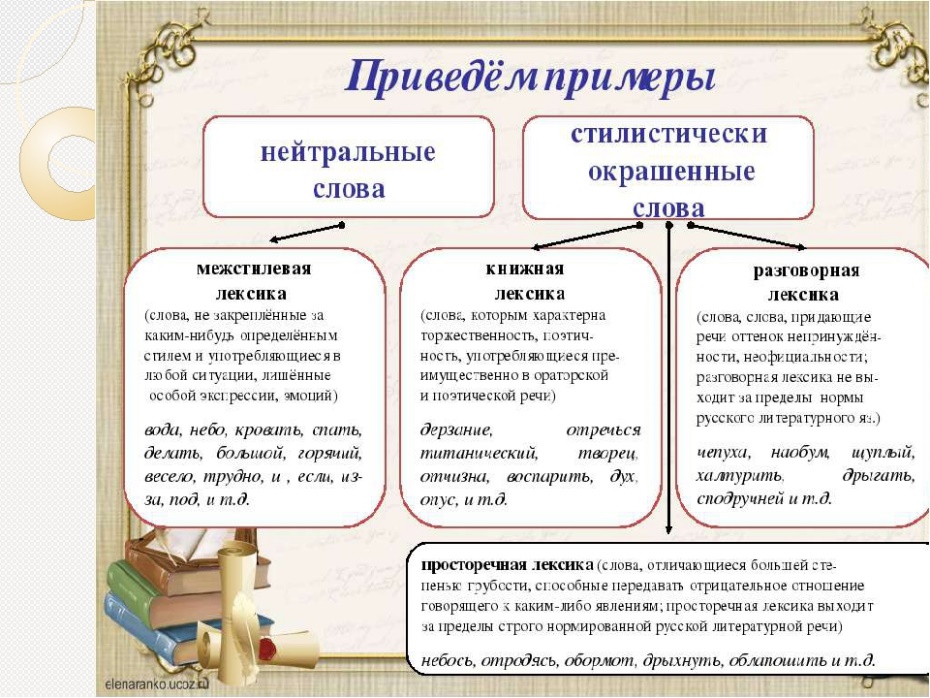 1013Подбор к слову близких по значению слов (синонимов) для более точного выражения мысли, стилистически окрашенные слова в заданном контекстеhttps://youtu.be/zPTWV9yd13Uhttps://youtu.be/OWZ8-HuOMrUhttps://youtu.be/0HRWgzUQcZA2014Объяснить значение пословицы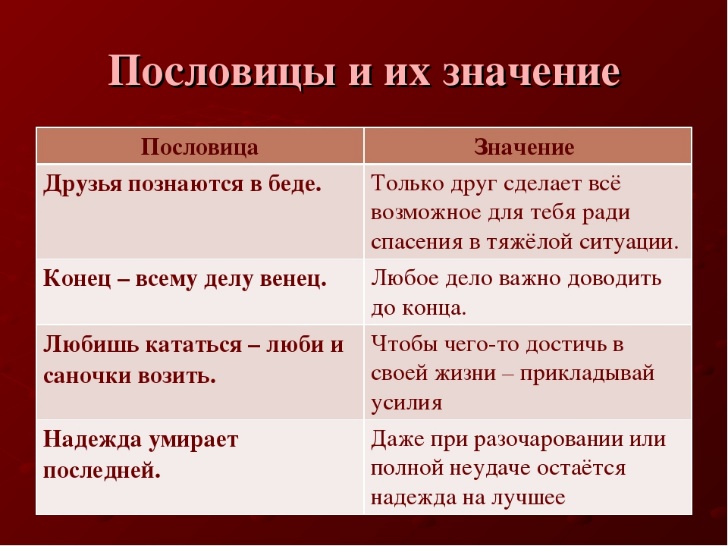 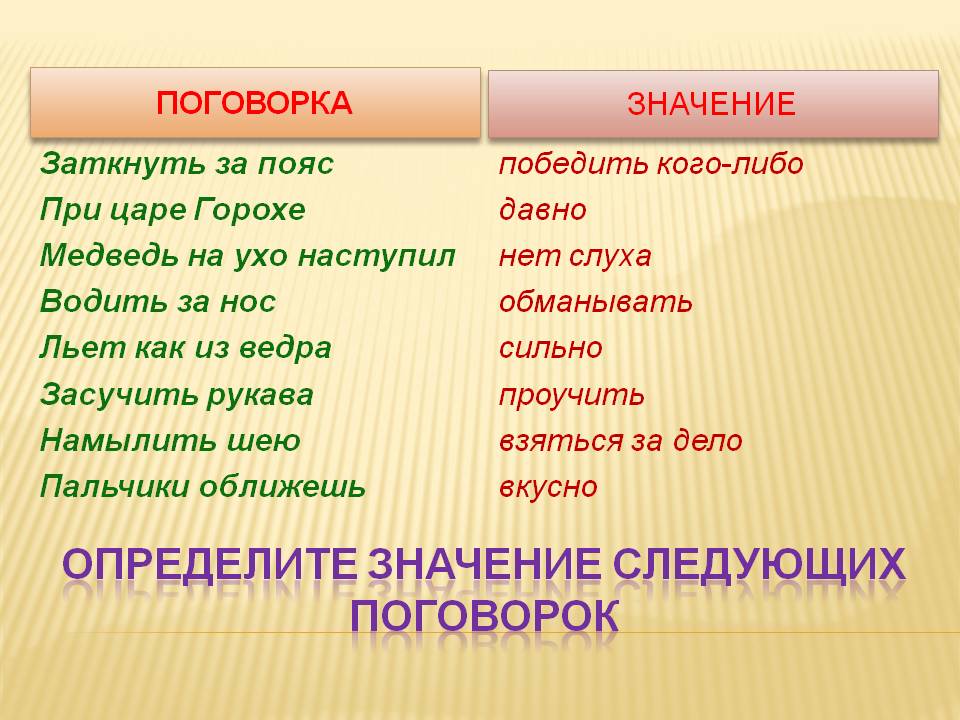 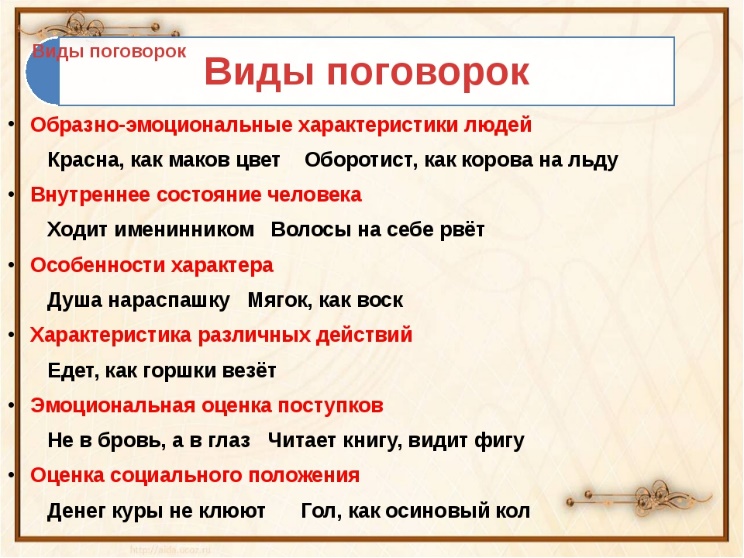 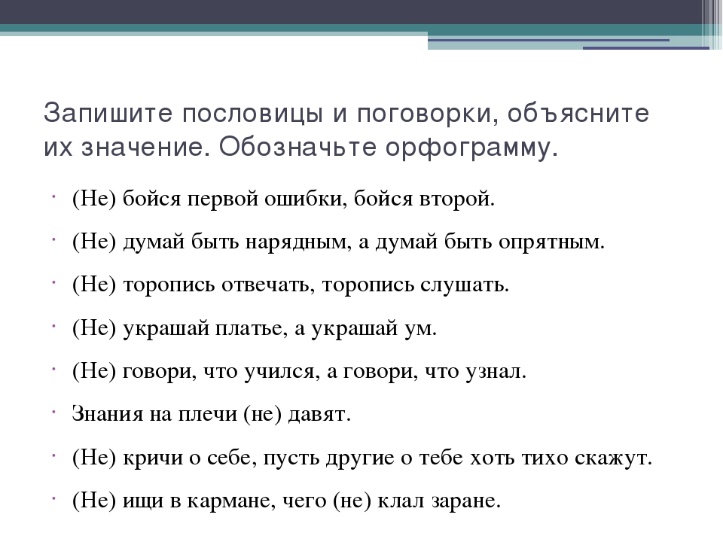 20